Lake DuBay Lions Club Scholarship Application Form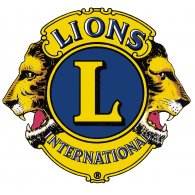 Name:  Cumulative GPA:  Address:  Address:  Phone Number:Phone Number:Is your parent/grandparent a member of the Lake DuBay Lions? (Y/N) Member’s Name:Is your parent/grandparent a member of the Lake DuBay Lions? (Y/N) Member’s Name:Have you been accepted at the technical/university you plan on attending?  (yes/no)  Have you been accepted at the technical/university you plan on attending?  (yes/no)  1.  Name and address of Accredited Institution of Higher Education you will be attending. You may include majors, minors, etc.  2.  Name and address of high school you currently are attending.  What elective subjects did you take in High School and why?  3.  What co-curricular activities did you participate in while in High School?  What offices did you hold (if any)?  4.  Have you received any awards or certificates?  5.  Have you had any part-time or summer jobs?  If so, briefly describe.  6.  Describe your volunteer activities in the community and your role in those activities.  Include any special information that will help the scholarship committee to judge your application.  Please feel free to attach any additional documents.